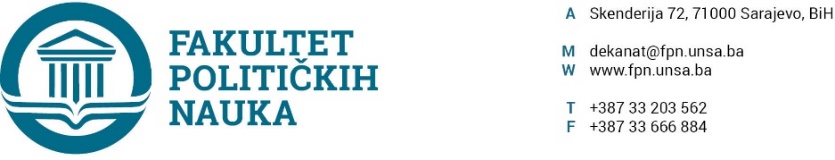 Broj: 02-1- ****- /21Datum:15.06.2021.Na osnovu člana 135. stav 5. tačka a) Zakona o Visokom obrazovanju obrazovanju (“Službene novine Kantona Sarajevo” 33/17, 35/20, 40 /20), člana 104. Statuta Univerziteta u Sarajevu, člana 7. stav 3. Pravilnika o ekvivalenciji ranije stečenih akademskih titula, naučnih i stručnih zvanja, Zaključka Komisije za provođenje postupka ekvivalencije od 10.06.2021. godine, Vijeće Fakulteta Političkih nauka Univerziteta u Sarajevu, po prethodnoj saglasnosti sekretara, dana 15.06.2021. godine, donosi:ODLUKUo ekvivalenciji ranije stečenog zvanja kandidata Ajdinović FakiraKandidatu Ajdinović ( Ramiz) Fakiru, rođenom 01.04.1963. godine u mjestu Dumanac, Općina Kakanj, Bosna i Hercegovina, dodjeljuje se 300 ECTS studijskih bodova za završen četverogodišnji predbolonjski studij na Odsjeku SOCIJALNI RAD, što predstavlja ekvivalent završenom drugom ciklusu bolonjskog studija, te mu se dodjeljuje stručno zvanje „MAGISTAR SOCIJALNOG RADA“. Sastavni dio ove Odluke čini Zaključak Komisije za provođenje postupka ekvivalencije od 10.06.2021. godine.Obrazloženje: Komisija za provođenje postupka ekivalencije sačinila je, dana 10.06.2021. godine, Zaključak kojim se kandidatu Ajdinović ( Ramiz) Fakiru, rođenom 01.04.1963. godine u mjestu Dumanac, Općina Kakanj, dodjeljuje 300 ECTS studijskih bodova za završen četverogodišnji predbolonjski studij na Odsjeku SOCIJALNI RAD, što predstavlja ekvivalent završenom drugom ciklusu bolonjskog studija, te mu se dodjeljuje stručno zvanje „MAGISTAR SOCIJALNOG RADA“.  Zaključak je dostavljen Vijeću Fakulteta na daljnje postupanje. Vijeće Fakulteta je dana 15.06.2021. godine usvojilo predmetni Zaključak, te je donesena odluka kao u izreci.Pouka o pravnom lijeku: Protiv ove odluke može se podnijeti prigovor Senatu Univerziteta. Odluka Senata je konačna.DEKAN______________Prof. dr. Sead TurčaloDostaviti:KandidatuStudentska služba a/aMaterijal za Vijeće